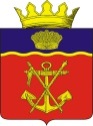 АНТИТЕРРОРИСТИЧЕСКАЯ  КОМИССИЯКАЛАЧЁВСКОГО  МУНИЦИПАЛЬНОГО  РАЙОНАВОЛГОГРАДСКОЙ  ОБЛАСТИРеволюционная, д. 158, г. Калач-на-Дону, Волгоградская область,  404507.  Тел.(84472) 5-00-40; 5-00-44. Факс (8442) 30-61-64. E-mail: ra_kalach@volganet.ruПРОТОКОЛ № 1внеочередного заседания антитеррористической комиссии Калачевского муниципального района«   13   »  января  2022 года.  Председательствовал:  С.А. Тюрин  –  Глава Калачевского муниципального района, председатель антитеррористической комиссии Калачевского муниципального  района.Присутствовали: всего  12  человек: члены АТК  :I. Об исполнении решений АТК Калачёвского муниципального района, принятых в 2021 году, обсуждение проекта Плана работы антитеррористической комиссии  Калачевского муниципального района  на 2022 год.Выступающие: С.А. Тюрин, Н.Б. Переляев.Заслушав и обсудив доклады и выступления участников заседания, антитеррористическая комиссия в Калачёвском муниципальном районе решила:1. Принять к сведению доклады и выступления С.А. Тюрина – Главы Калачёвского муниципального района, Н.Б. Переляева – секретаря антитеррористической комиссии Калачевского муниципального района «Об исполнении решений антитеррористической комиссии Калачевского муниципальном районе, принятых в 2021 году, и обсуждение проекта Плана работы антитеррористической комиссии Калачёвского муниципального района на 2022 г.»2. Признать работу, проделанную антитеррористической комиссией Калачевского муниципального района в 2021 году, удовлетворительной.3. Приоритетными задачами на 2022 год считать:повышение эффективности использования результатов мониторинга политических, социально-экономических и иных процессов, оказывающих влияние на ситуацию в области противодействия терроризму, для своевременного принятия действенных мер по устранению (локализации) выявленных причин, условий и обстоятельств формирования террористических угроз;максимальное задействование, с учетом компетенции, потенциала всех координируемых структур, участвующих в деятельности по профилактике терроризма, а также по минимизации и (или) ликвидации последствий его проявлений;обеспечение индивидуального подхода в профилактической работе с лицами, подверженными воздействию идеологии терроризма, а также подпавшими под ее влияние, в рамках реализации Комплексного плана противодействия идеологии терроризма в Российской Федерации на 2019–2023 годы (далее – Комплексный план);повышение уровня антитеррористической защищенности потенциальных объектов террористических посягательств (в первую очередь, объектов образования, торговли, религиозных объектов) и мест массового пребывания людей (далее – ММПЛ), в том числе задействованных в проведении в 2022 году важных общественно-политических, культурных и спортивных мероприятий;повышение качества профессиональной подготовки сотрудников ОМСУ, участвующих в рамках своих полномочий в противодействии терроризму;совершенствование мер информационно-пропагандистского характера и защиты информационного пространства от распространения идеологии терроризма, прежде всего в сети Интернет;усиление контроля за исполнением поручений и решений АТК в Волгоградской области, а также собственных решений посредством принятия мер по повышению персональной ответственности должностных лиц.4. Утвердить План работы антитеррористической комиссии Калачевского муниципального района на 2022 г. с  учётом   предложений членов антитеррористической комиссии в Калачевском муниципальном районе и  рекомендаций аппарата антитеррористической комиссии в Волгоградской области по планированию деятельности антитеррористических комиссий муниципальных образований Волгоградской области на 2022 год.По результатам голосования решение принято члены Комиссии голосовали: «за» - единогласно, против – нет, воздержавшихся – нет.IV.   Контроль за исполнением  настоящего  решения  оставляю за собойПредседатель антитеррористической комиссииКалачёвского муниципального района				         	С.А. ТюринИсп. Н.Б. ПереляевТел. 8(84472) 5-00-21Р.С. Горбатый- начальник отдела МВД России по Калачёвскому районуМ.С. Фокин- начальник ОВО по Калачёвскому району - Филиал ФГКУ «УВО ВНГ  России по Волгоградской области»И.С. Беленков - и.о. начальника 39 ПСЧ 8 отряд ФПС ГУ МЧС России по  Волгоградской области  Д.В. Сарычев- Глава Калачевского городского поселенияО.Б. Клейман- заместитель начальника отдела экономики администрации Калачевского муниципального районаВ.А. Растеряев- начальник отдела строительства и ЖКХ администрации Калачевского муниципального районаА.Н. Коннов- начальник отдела по сельскому хозяйству администрации Калачевского муниципального районаС.В. Пономарев- начальник отдела молодежной политики и спорта администрации Калачевского муниципального районаА.И. Лукшин- начальник отдела  по ЧС и ГО администрации Калачевского муниципального районаО.И. Борисова- председатель комитета по образованию и молодежной политике администрации Калачевского  муниципального районаН.Б. Переляев- гл. специалист  отдела  по ЧС и ГО, секретарь комиссии